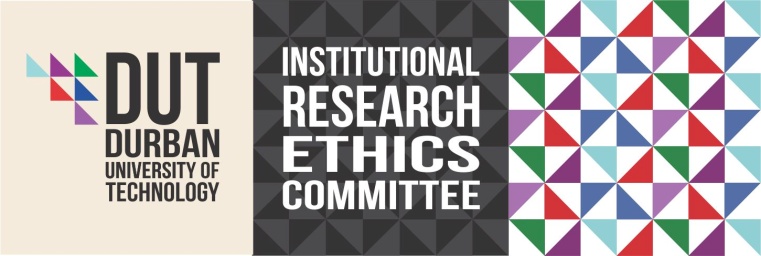 PROPOSAL REVIEW REPORTIREC NUMBERTITLE OF THE STUDYPRIMARY REVIEWERSECONDARY REVIEWERSYNOPSIS:SYNOPSIS:SYNOPSIS:QUERIES:QUERIES:QUERIES:DECISION:DECISION:DECISION:Full ApprovalFull ApprovalApproved Subject To Minor ChangesApproved Subject To Minor ChangesRe-SubmissionRe-SubmissionRejectedRejectedDATA COLLECTION TOOLS:In the case of data collection via questionnaire; if piloting and refining of the questionnaire is still to take place please indicate if you would like to review the final questionnaire before the study commences or if you would support the final approval there of to be to the satisfaction of the IREC ChairDATA COLLECTION TOOLS:In the case of data collection via questionnaire; if piloting and refining of the questionnaire is still to take place please indicate if you would like to review the final questionnaire before the study commences or if you would support the final approval there of to be to the satisfaction of the IREC ChairDATA COLLECTION TOOLS:In the case of data collection via questionnaire; if piloting and refining of the questionnaire is still to take place please indicate if you would like to review the final questionnaire before the study commences or if you would support the final approval there of to be to the satisfaction of the IREC ChairREVIEWER:REVIEWER:DATE:DATE:SIGNATURE:SIGNATURE: